Jakarta, 01 April 2016Mengetahui, 										Ketua Program Studi,					Dosen Pengampu,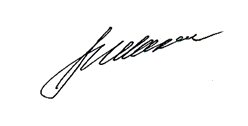 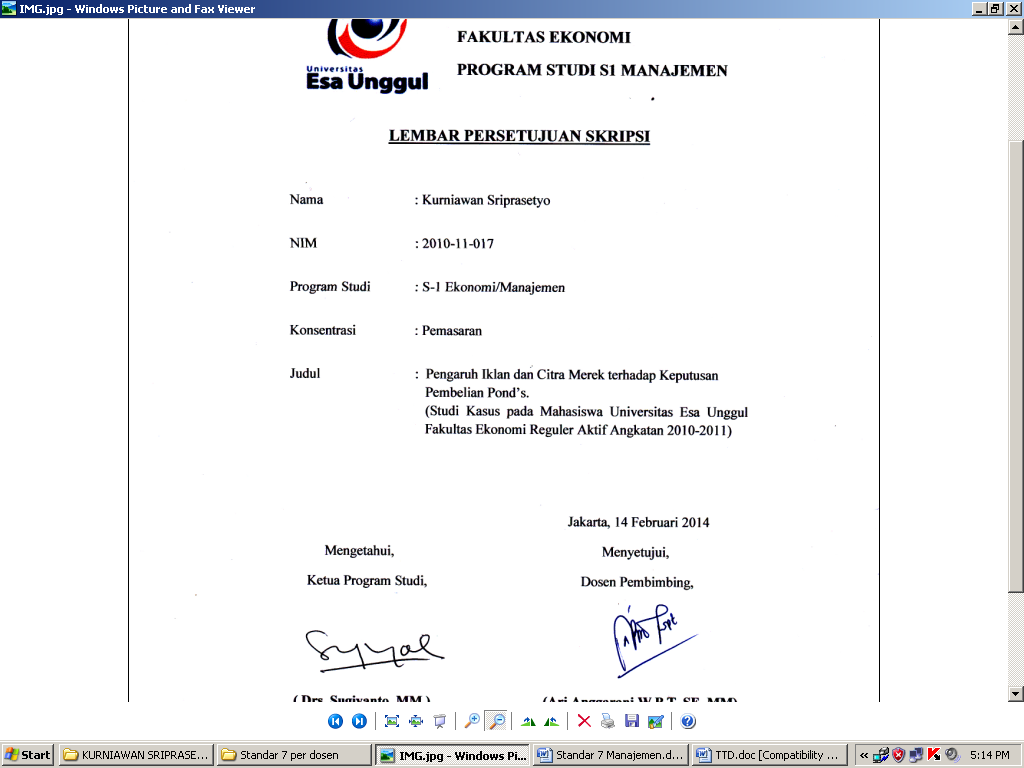                                   Dr. Sudarwan, Ak. M.Acc, CIA, QIA			          Dr. Sapto JKumono, ME.  	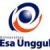 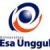 RENCANA PEMBELAJARAN SEMESTER GENAP 2016/2017RENCANA PEMBELAJARAN SEMESTER GENAP 2016/2017RENCANA PEMBELAJARAN SEMESTER GENAP 2016/2017RENCANA PEMBELAJARAN SEMESTER GENAP 2016/2017RENCANA PEMBELAJARAN SEMESTER GENAP 2016/2017RENCANA PEMBELAJARAN SEMESTER GENAP 2016/2017RENCANA PEMBELAJARAN SEMESTER GENAP 2016/2017RENCANA PEMBELAJARAN SEMESTER GENAP 2016/2017RENCANA PEMBELAJARAN SEMESTER GENAP 2016/2017PROGRAM STUDI MAGISTER AKUNTANSI FAKULTAS EKONOMI DAN BISNISPROGRAM STUDI MAGISTER AKUNTANSI FAKULTAS EKONOMI DAN BISNISPROGRAM STUDI MAGISTER AKUNTANSI FAKULTAS EKONOMI DAN BISNISPROGRAM STUDI MAGISTER AKUNTANSI FAKULTAS EKONOMI DAN BISNISPROGRAM STUDI MAGISTER AKUNTANSI FAKULTAS EKONOMI DAN BISNISPROGRAM STUDI MAGISTER AKUNTANSI FAKULTAS EKONOMI DAN BISNISPROGRAM STUDI MAGISTER AKUNTANSI FAKULTAS EKONOMI DAN BISNISPROGRAM STUDI MAGISTER AKUNTANSI FAKULTAS EKONOMI DAN BISNISPROGRAM STUDI MAGISTER AKUNTANSI FAKULTAS EKONOMI DAN BISNISUNIVERSITAS ESA UNGGULUNIVERSITAS ESA UNGGULUNIVERSITAS ESA UNGGULUNIVERSITAS ESA UNGGULUNIVERSITAS ESA UNGGULUNIVERSITAS ESA UNGGULUNIVERSITAS ESA UNGGULUNIVERSITAS ESA UNGGULUNIVERSITAS ESA UNGGULMata kuliahMata kuliahMata kuliah:MANAJEMEN  RESIKOMANAJEMEN  RESIKOMANAJEMEN  RESIKOKode MKKode MK:MAK 206Mata kuliah prasyaratMata kuliah prasyaratMata kuliah prasyarat:Bobot MKBobot MK:3 SKSDosen PengampuDosen PengampuDosen Pengampu:Dr. SAPTO JUMONO, ME.Dr. SAPTO JUMONO, ME.Dr. SAPTO JUMONO, ME.Kode DosenKode Dosen:5731Alokasi WaktuAlokasi WaktuAlokasi Waktu:Tatap muka 14 x 150 menit, tidak ada praktik, tidak ada onlineTatap muka 14 x 150 menit, tidak ada praktik, tidak ada onlineTatap muka 14 x 150 menit, tidak ada praktik, tidak ada onlineTatap muka 14 x 150 menit, tidak ada praktik, tidak ada onlineTatap muka 14 x 150 menit, tidak ada praktik, tidak ada onlineTatap muka 14 x 150 menit, tidak ada praktik, tidak ada onlineTatap muka 14 x 150 menit, tidak ada praktik, tidak ada onlineCapaian PembelajaranCapaian PembelajaranCapaian Pembelajaran:Melakukan analisis secara pengetahuan teori dan praktis kepada mahasiswa tentang Manajemen Kinerja sehingga memiliki kemampuan, pemahaman, pengendalian dan kompetensi untuk menganalisis, mendesain dan mengembangkan sistem Evaluasi Kinerja khususnya tentang prinsip dasar dan standar Evaluasi Kinerja serta proses Manajemen Kinerja, Perencanaan Kinerja, Pembinaan Kinerja, Tolok Ukur Penilaian, Melaksanakan Penilaian, Umpan Balik dan Tindak Lanjut, Standar Pelayanan Publik dan juga Mengukur Kinerja Manajemen yang  terjadi di lingkungan perusahaan dan pemerintah.Melakukan analisis secara pengetahuan teori dan praktis kepada mahasiswa tentang Manajemen Kinerja sehingga memiliki kemampuan, pemahaman, pengendalian dan kompetensi untuk menganalisis, mendesain dan mengembangkan sistem Evaluasi Kinerja khususnya tentang prinsip dasar dan standar Evaluasi Kinerja serta proses Manajemen Kinerja, Perencanaan Kinerja, Pembinaan Kinerja, Tolok Ukur Penilaian, Melaksanakan Penilaian, Umpan Balik dan Tindak Lanjut, Standar Pelayanan Publik dan juga Mengukur Kinerja Manajemen yang  terjadi di lingkungan perusahaan dan pemerintah.Melakukan analisis secara pengetahuan teori dan praktis kepada mahasiswa tentang Manajemen Kinerja sehingga memiliki kemampuan, pemahaman, pengendalian dan kompetensi untuk menganalisis, mendesain dan mengembangkan sistem Evaluasi Kinerja khususnya tentang prinsip dasar dan standar Evaluasi Kinerja serta proses Manajemen Kinerja, Perencanaan Kinerja, Pembinaan Kinerja, Tolok Ukur Penilaian, Melaksanakan Penilaian, Umpan Balik dan Tindak Lanjut, Standar Pelayanan Publik dan juga Mengukur Kinerja Manajemen yang  terjadi di lingkungan perusahaan dan pemerintah.Melakukan analisis secara pengetahuan teori dan praktis kepada mahasiswa tentang Manajemen Kinerja sehingga memiliki kemampuan, pemahaman, pengendalian dan kompetensi untuk menganalisis, mendesain dan mengembangkan sistem Evaluasi Kinerja khususnya tentang prinsip dasar dan standar Evaluasi Kinerja serta proses Manajemen Kinerja, Perencanaan Kinerja, Pembinaan Kinerja, Tolok Ukur Penilaian, Melaksanakan Penilaian, Umpan Balik dan Tindak Lanjut, Standar Pelayanan Publik dan juga Mengukur Kinerja Manajemen yang  terjadi di lingkungan perusahaan dan pemerintah.Melakukan analisis secara pengetahuan teori dan praktis kepada mahasiswa tentang Manajemen Kinerja sehingga memiliki kemampuan, pemahaman, pengendalian dan kompetensi untuk menganalisis, mendesain dan mengembangkan sistem Evaluasi Kinerja khususnya tentang prinsip dasar dan standar Evaluasi Kinerja serta proses Manajemen Kinerja, Perencanaan Kinerja, Pembinaan Kinerja, Tolok Ukur Penilaian, Melaksanakan Penilaian, Umpan Balik dan Tindak Lanjut, Standar Pelayanan Publik dan juga Mengukur Kinerja Manajemen yang  terjadi di lingkungan perusahaan dan pemerintah.Melakukan analisis secara pengetahuan teori dan praktis kepada mahasiswa tentang Manajemen Kinerja sehingga memiliki kemampuan, pemahaman, pengendalian dan kompetensi untuk menganalisis, mendesain dan mengembangkan sistem Evaluasi Kinerja khususnya tentang prinsip dasar dan standar Evaluasi Kinerja serta proses Manajemen Kinerja, Perencanaan Kinerja, Pembinaan Kinerja, Tolok Ukur Penilaian, Melaksanakan Penilaian, Umpan Balik dan Tindak Lanjut, Standar Pelayanan Publik dan juga Mengukur Kinerja Manajemen yang  terjadi di lingkungan perusahaan dan pemerintah.Melakukan analisis secara pengetahuan teori dan praktis kepada mahasiswa tentang Manajemen Kinerja sehingga memiliki kemampuan, pemahaman, pengendalian dan kompetensi untuk menganalisis, mendesain dan mengembangkan sistem Evaluasi Kinerja khususnya tentang prinsip dasar dan standar Evaluasi Kinerja serta proses Manajemen Kinerja, Perencanaan Kinerja, Pembinaan Kinerja, Tolok Ukur Penilaian, Melaksanakan Penilaian, Umpan Balik dan Tindak Lanjut, Standar Pelayanan Publik dan juga Mengukur Kinerja Manajemen yang  terjadi di lingkungan perusahaan dan pemerintah.SESIKEMAMPUANAKHIRKEMAMPUANAKHIRMATERI PEMBELAJARANMATERI PEMBELAJARANBENTUK PEMBELAJARAN SUMBER PEMBELAJARANSUMBER PEMBELAJARANINDIKATORPENILAIANINDIKATORPENILAIANINDIKATORPENILAIAN1Mahasiswa mampu mengerti dan memahami Risk and the Accounting ProfessioMahasiswa mampu mengerti dan memahami Risk and the Accounting ProfessioRisk and the Accounting Profession: Volatility, Uncertainty and Non Traditional Risks Risk and the Accounting Profession: Volatility, Uncertainty and Non Traditional Risks - Presentasi- Small Grup      Diskusi- studi kasusDimitris N. Chorafas, 2008, Risk Accounting and Risk Management for Accountants, CIMA Publisher. Carol Alexander, 2003, Operational Risk, Regulation, Analysis and Management, Prentice Hall. Allen, Boudoukh and Saunders, 2004, Understanding Market, Credit and Operational Risk. Mamduh, 2009, Manajemen Risiko, UPP STIM YKPN. Dimitris N. Chorafas, 2008, Risk Accounting and Risk Management for Accountants, CIMA Publisher. Carol Alexander, 2003, Operational Risk, Regulation, Analysis and Management, Prentice Hall. Allen, Boudoukh and Saunders, 2004, Understanding Market, Credit and Operational Risk. Mamduh, 2009, Manajemen Risiko, UPP STIM YKPN. Peserta didik aktif berdiskusi dan semua anggota kelompok memberikan pendapat.Peserta didik menguasai materi kuliah yang dibahas pada perkuliahan hari ini.Peserta didik aktif berdiskusi dan semua anggota kelompok memberikan pendapat.Peserta didik menguasai materi kuliah yang dibahas pada perkuliahan hari ini.Peserta didik aktif berdiskusi dan semua anggota kelompok memberikan pendapat.Peserta didik menguasai materi kuliah yang dibahas pada perkuliahan hari ini.2Mahasiswa mampu memahami Risk Management and the Accountant Mahasiswa mampu memahami Risk Management and the Accountant Risk Management and the Accountant Risk Management and the Accountant - Presentasi- Small Grup      Diskusi- studi kasusDimitris N. Chorafas, 2008, Risk Accounting and Risk Management for Accountants, CIMA Publisher. Carol Alexander, 2003, Operational Risk, Regulation, Analysis and Management, Prentice Hall. Allen, Boudoukh and Saunders, 2004, Understanding Market, Credit and Operational Risk. Mamduh, 2009, Manajemen Risiko, UPP STIM YKPN. Dimitris N. Chorafas, 2008, Risk Accounting and Risk Management for Accountants, CIMA Publisher. Carol Alexander, 2003, Operational Risk, Regulation, Analysis and Management, Prentice Hall. Allen, Boudoukh and Saunders, 2004, Understanding Market, Credit and Operational Risk. Mamduh, 2009, Manajemen Risiko, UPP STIM YKPN. Peserta didik aktif berdiskusi dan semua anggota kelompok memberikan pendapat.Peserta didik mampu menyelesaikan tugas dari dosen.Peserta didik aktif berdiskusi dan semua anggota kelompok memberikan pendapat.Peserta didik mampu menyelesaikan tugas dari dosen.Peserta didik aktif berdiskusi dan semua anggota kelompok memberikan pendapat.Peserta didik mampu menyelesaikan tugas dari dosen.3Mahasiswa mampu memahami dan menganalisis Duties and Responsibilities in Risk Accounting.Mahasiswa mampu memahami dan menganalisis Duties and Responsibilities in Risk Accounting.Duties and Responsibilities in Risk Accounting Duties and Responsibilities in Risk Accounting - Presentasi- Small Grup      Diskusi- studi kasusDimitris N. Chorafas, 2008, Risk Accounting and Risk Management for Accountants, CIMA Publisher. Carol Alexander, 2003, Operational Risk, Regulation, Analysis and Management, Prentice Hall. Allen, Boudoukh and Saunders, 2004, Understanding Market, Credit and Operational Risk. Mamduh, 2009, Manajemen Risiko, UPP STIM YKPN. Dimitris N. Chorafas, 2008, Risk Accounting and Risk Management for Accountants, CIMA Publisher. Carol Alexander, 2003, Operational Risk, Regulation, Analysis and Management, Prentice Hall. Allen, Boudoukh and Saunders, 2004, Understanding Market, Credit and Operational Risk. Mamduh, 2009, Manajemen Risiko, UPP STIM YKPN. Peserta didik aktif mampu menyelesaikan dan menganalisis tentang strategi sumber daya manusia dan mengembangkan sistem evaluasi kinerja.Peserta didik mampu menyelesaikan tugas tepat waktu.Peserta didik aktif mampu menyelesaikan dan menganalisis tentang strategi sumber daya manusia dan mengembangkan sistem evaluasi kinerja.Peserta didik mampu menyelesaikan tugas tepat waktu.Peserta didik aktif mampu menyelesaikan dan menganalisis tentang strategi sumber daya manusia dan mengembangkan sistem evaluasi kinerja.Peserta didik mampu menyelesaikan tugas tepat waktu.4Mahasiswa mampu mengerti dan memahami Accounting for Total ExposureMahasiswa mampu mengerti dan memahami Accounting for Total ExposureAccounting for Total Exposure: A Case Study Accounting for Total Exposure: A Case Study - Presentasi- Small Grup      Diskusi- studi kasusDimitris N. Chorafas, 2008, Risk Accounting and Risk Management for Accountants, CIMA Publisher. Carol Alexander, 2003, Operational Risk, Regulation, Analysis and Management, Prentice Hall. Allen, Boudoukh and Saunders, 2004, Understanding Market, Credit and Operational Risk. Mamduh, 2009, Manajemen Risiko, UPP STIM YKPN. Dimitris N. Chorafas, 2008, Risk Accounting and Risk Management for Accountants, CIMA Publisher. Carol Alexander, 2003, Operational Risk, Regulation, Analysis and Management, Prentice Hall. Allen, Boudoukh and Saunders, 2004, Understanding Market, Credit and Operational Risk. Mamduh, 2009, Manajemen Risiko, UPP STIM YKPN. Peserta didik mampu menjelaskan berbagai hambatan dibidang hukum, politik, norma sosial dam hambatan pribadi, mengidentifikasi cara cara mengurangi bias penilaian.Peserta didik mampu menyelesaikan tugas tepat waktu.Peserta didik mampu menjelaskan berbagai hambatan dibidang hukum, politik, norma sosial dam hambatan pribadi, mengidentifikasi cara cara mengurangi bias penilaian.Peserta didik mampu menyelesaikan tugas tepat waktu.Peserta didik mampu menjelaskan berbagai hambatan dibidang hukum, politik, norma sosial dam hambatan pribadi, mengidentifikasi cara cara mengurangi bias penilaian.Peserta didik mampu menyelesaikan tugas tepat waktu.5Mahasiswa mampu mengerti dan memahami Credit RiskMahasiswa mampu mengerti dan memahami Credit RiskCredit Risk Credit Risk - Presentasi- Small Grup      Diskusi- studi kasusDimitris N. Chorafas, 2008, Risk Accounting and Risk Management for Accountants, CIMA Publisher. Carol Alexander, 2003, Operational Risk, Regulation, Analysis and Management, Prentice Hall. Allen, Boudoukh and Saunders, 2004, Understanding Market, Credit and Operational Risk. Mamduh, 2009, Manajemen Risiko, UPP STIM YKPN. Dimitris N. Chorafas, 2008, Risk Accounting and Risk Management for Accountants, CIMA Publisher. Carol Alexander, 2003, Operational Risk, Regulation, Analysis and Management, Prentice Hall. Allen, Boudoukh and Saunders, 2004, Understanding Market, Credit and Operational Risk. Mamduh, 2009, Manajemen Risiko, UPP STIM YKPN. Peserta didik aktif berdiskusi dan semua anggota kelompok memberikan pendapat.Peserta didik menguasai materi kuliah yang dibahas pada perkuliahan yang dibahas hari ini.Peserta didik aktif berdiskusi dan semua anggota kelompok memberikan pendapat.Peserta didik menguasai materi kuliah yang dibahas pada perkuliahan yang dibahas hari ini.Peserta didik aktif berdiskusi dan semua anggota kelompok memberikan pendapat.Peserta didik menguasai materi kuliah yang dibahas pada perkuliahan yang dibahas hari ini.6Mahasiswa mampu memahami dan menganalisa Credit Risk MitigationMahasiswa mampu memahami dan menganalisa Credit Risk MitigationCredit Risk Mitigation Credit Risk Mitigation - Presentasi- Small Grup      Diskusi- studi kasusDimitris N. Chorafas, 2008, Risk Accounting and Risk Management for Accountants, CIMA Publisher. Carol Alexander, 2003, Operational Risk, Regulation, Analysis and Management, Prentice Hall. Allen, Boudoukh and Saunders, 2004, Understanding Market, Credit and Operational Risk. Mamduh, 2009, Manajemen Risiko, UPP STIM YKPN. Dimitris N. Chorafas, 2008, Risk Accounting and Risk Management for Accountants, CIMA Publisher. Carol Alexander, 2003, Operational Risk, Regulation, Analysis and Management, Prentice Hall. Allen, Boudoukh and Saunders, 2004, Understanding Market, Credit and Operational Risk. Mamduh, 2009, Manajemen Risiko, UPP STIM YKPN. Peserta didik aktif  mengikuti kuliah umum dari dosen tamu.Peserta didik menguasai materi kuliah yang didiskusikan dan membuat laporan dari hasil materi yang disampaikan Dosen Tamu.Peserta didik aktif  mengikuti kuliah umum dari dosen tamu.Peserta didik menguasai materi kuliah yang didiskusikan dan membuat laporan dari hasil materi yang disampaikan Dosen Tamu.Peserta didik aktif  mengikuti kuliah umum dari dosen tamu.Peserta didik menguasai materi kuliah yang didiskusikan dan membuat laporan dari hasil materi yang disampaikan Dosen Tamu.7Mahasiswa mampu memahami Market RiskMahasiswa mampu memahami Market RiskMarket Risk Market Risk - Presentasi- Small Grup      Diskusi- studi kasusDimitris N. Chorafas, 2008, Risk Accounting and Risk Management for Accountants, CIMA Publisher. Carol Alexander, 2003, Operational Risk, Regulation, Analysis and Management, Prentice Hall. Allen, Boudoukh and Saunders, 2004, Understanding Market, Credit and Operational Risk. Mamduh, 2009, Manajemen Risiko, UPP STIM YKPN. Dimitris N. Chorafas, 2008, Risk Accounting and Risk Management for Accountants, CIMA Publisher. Carol Alexander, 2003, Operational Risk, Regulation, Analysis and Management, Prentice Hall. Allen, Boudoukh and Saunders, 2004, Understanding Market, Credit and Operational Risk. Mamduh, 2009, Manajemen Risiko, UPP STIM YKPN. Peserta didik aktif berdiskusi dan semua anggota kelompok memberikan pendapat.Peserta didik mampu menguasai materi kuliah yang didiskusikan.Peserta didik aktif berdiskusi dan semua anggota kelompok memberikan pendapat.Peserta didik mampu menguasai materi kuliah yang didiskusikan.Peserta didik aktif berdiskusi dan semua anggota kelompok memberikan pendapat.Peserta didik mampu menguasai materi kuliah yang didiskusikan.8Mahasiswa mampu memahami dan mengimplementasikan Position RiskMahasiswa mampu memahami dan mengimplementasikan Position RiskPosition Risk Position Risk - Presentasi- Small Grup      Diskusi- studi kasusDimitris N. Chorafas, 2008, Risk Accounting and Risk Management for Accountants, CIMA Publisher. Carol Alexander, 2003, Operational Risk, Regulation, Analysis and Management, Prentice Hall. Allen, Boudoukh and Saunders, 2004, Understanding Market, Credit and Operational Risk. Mamduh, 2009, Manajemen Risiko, UPP STIM YKPN. Dimitris N. Chorafas, 2008, Risk Accounting and Risk Management for Accountants, CIMA Publisher. Carol Alexander, 2003, Operational Risk, Regulation, Analysis and Management, Prentice Hall. Allen, Boudoukh and Saunders, 2004, Understanding Market, Credit and Operational Risk. Mamduh, 2009, Manajemen Risiko, UPP STIM YKPN. Peserta didik mampu menyelesaikan dan menganalisis berbagai aspek kinerja dan proses evaluasi kinerja.Peserta didik mampu menyelesaikan tugas tepat waktu.Peserta didik mampu menyelesaikan dan menganalisis berbagai aspek kinerja dan proses evaluasi kinerja.Peserta didik mampu menyelesaikan tugas tepat waktu.Peserta didik mampu menyelesaikan dan menganalisis berbagai aspek kinerja dan proses evaluasi kinerja.Peserta didik mampu menyelesaikan tugas tepat waktu.9Mahasiswa mampu memahami proses Beyond Credit Risk and Market RiskMahasiswa mampu memahami proses Beyond Credit Risk and Market RiskBeyond Credit Risk and Market Risk Beyond Credit Risk and Market Risk - Presentasi- Small Grup      Diskusi- studi kasusDimitris N. Chorafas, 2008, Risk Accounting and Risk Management for Accountants, CIMA Publisher. Carol Alexander, 2003, Operational Risk, Regulation, Analysis and Management, Prentice Hall. Allen, Boudoukh and Saunders, 2004, Understanding Market, Credit and Operational Risk. Mamduh, 2009, Manajemen Risiko, UPP STIM YKPN. Dimitris N. Chorafas, 2008, Risk Accounting and Risk Management for Accountants, CIMA Publisher. Carol Alexander, 2003, Operational Risk, Regulation, Analysis and Management, Prentice Hall. Allen, Boudoukh and Saunders, 2004, Understanding Market, Credit and Operational Risk. Mamduh, 2009, Manajemen Risiko, UPP STIM YKPN. Peserta didik mampu menyelesaikan dan menganalisis berbagai aspek kinerja dan proses evaluasi kinerja.Peserta didik mampu menyelesaikan tugas tepat waktu.Peserta didik mampu menyelesaikan dan menganalisis berbagai aspek kinerja dan proses evaluasi kinerja.Peserta didik mampu menyelesaikan tugas tepat waktu.Peserta didik mampu menyelesaikan dan menganalisis berbagai aspek kinerja dan proses evaluasi kinerja.Peserta didik mampu menyelesaikan tugas tepat waktu.10Mahasiswa mampu mengerti dan memahami Basel II and the AccountantMahasiswa mampu mengerti dan memahami Basel II and the AccountantBasel II and the Accountant Basel II and the Accountant - Presentasi- Small Grup      Diskusi- studi kasusDimitris N. Chorafas, 2008, Risk Accounting and Risk Management for Accountants, CIMA Publisher. Carol Alexander, 2003, Operational Risk, Regulation, Analysis and Management, Prentice Hall. Allen, Boudoukh and Saunders, 2004, Understanding Market, Credit and Operational Risk. Mamduh, 2009, Manajemen Risiko, UPP STIM YKPN. Dimitris N. Chorafas, 2008, Risk Accounting and Risk Management for Accountants, CIMA Publisher. Carol Alexander, 2003, Operational Risk, Regulation, Analysis and Management, Prentice Hall. Allen, Boudoukh and Saunders, 2004, Understanding Market, Credit and Operational Risk. Mamduh, 2009, Manajemen Risiko, UPP STIM YKPN. Peserta didik aktif  mengikuti kuliah umum dari Dosen Tamu.Peserta didik menguasai materi kuliah yang didiskusikan dan membuat laporan dari hasil materi yang disampaikan Dosen TamuPeserta didik aktif  mengikuti kuliah umum dari Dosen Tamu.Peserta didik menguasai materi kuliah yang didiskusikan dan membuat laporan dari hasil materi yang disampaikan Dosen TamuPeserta didik aktif  mengikuti kuliah umum dari Dosen Tamu.Peserta didik menguasai materi kuliah yang didiskusikan dan membuat laporan dari hasil materi yang disampaikan Dosen Tamu11Mahasiswa mampu mengerti dan memahami beberapa sistem Operational RisksMahasiswa mampu mengerti dan memahami beberapa sistem Operational RisksOperational Risks Operational Risks - Presentasi- Small Grup      Diskusi- studi kasusDimitris N. Chorafas, 2008, Risk Accounting and Risk Management for Accountants, CIMA Publisher. Carol Alexander, 2003, Operational Risk, Regulation, Analysis and Management, Prentice Hall. Allen, Boudoukh and Saunders, 2004, Understanding Market, Credit and Operational Risk. Mamduh, 2009, Manajemen Risiko, UPP STIM YKPN. Dimitris N. Chorafas, 2008, Risk Accounting and Risk Management for Accountants, CIMA Publisher. Carol Alexander, 2003, Operational Risk, Regulation, Analysis and Management, Prentice Hall. Allen, Boudoukh and Saunders, 2004, Understanding Market, Credit and Operational Risk. Mamduh, 2009, Manajemen Risiko, UPP STIM YKPN. Peserta didik mampu menjelaskan beberapa sistem evaluasi kinerja dilingkungan PNS, Bank Swasta dan Perum Pegadaian.Peserta didik mampu menyelesaikan tugas tepat waktu.Peserta didik mampu menjelaskan beberapa sistem evaluasi kinerja dilingkungan PNS, Bank Swasta dan Perum Pegadaian.Peserta didik mampu menyelesaikan tugas tepat waktu.Peserta didik mampu menjelaskan beberapa sistem evaluasi kinerja dilingkungan PNS, Bank Swasta dan Perum Pegadaian.Peserta didik mampu menyelesaikan tugas tepat waktu.12Mahasiswa mampu memahami dan menganalisis Risk Based PricingMahasiswa mampu memahami dan menganalisis Risk Based PricingRisk Based Pricing Risk Based Pricing - Presentasi- Small Grup      Diskusi- studi kasusDimitris N. Chorafas, 2008, Risk Accounting and Risk Management for Accountants, CIMA Publisher. Carol Alexander, 2003, Operational Risk, Regulation, Analysis and Management, Prentice Hall. Allen, Boudoukh and Saunders, 2004, Understanding Market, Credit and Operational Risk. Mamduh, 2009, Manajemen Risiko, UPP STIM YKPN. Dimitris N. Chorafas, 2008, Risk Accounting and Risk Management for Accountants, CIMA Publisher. Carol Alexander, 2003, Operational Risk, Regulation, Analysis and Management, Prentice Hall. Allen, Boudoukh and Saunders, 2004, Understanding Market, Credit and Operational Risk. Mamduh, 2009, Manajemen Risiko, UPP STIM YKPN. Peserta didik mampu menyelesaikan berbagai sistem evaluasi kinerja pada organisasi / perusahaan Internasional seperti PBB, MNC.Peserta didik mampu menyelesaikan tugas tepat waktu.Peserta didik mampu menyelesaikan berbagai sistem evaluasi kinerja pada organisasi / perusahaan Internasional seperti PBB, MNC.Peserta didik mampu menyelesaikan tugas tepat waktu.Peserta didik mampu menyelesaikan berbagai sistem evaluasi kinerja pada organisasi / perusahaan Internasional seperti PBB, MNC.Peserta didik mampu menyelesaikan tugas tepat waktu.13Mahasiswa mampu mengerti dan memahami implikasi Value at RiskMahasiswa mampu mengerti dan memahami implikasi Value at RiskValue at Risk Value at Risk - Presentasi- Small Grup      Diskusi- studi kasusDimitris N. Chorafas, 2008, Risk Accounting and Risk Management for Accountants, CIMA Publisher. Carol Alexander, 2003, Operational Risk, Regulation, Analysis and Management, Prentice Hall. Allen, Boudoukh and Saunders, 2004, Understanding Market, Credit and Operational Risk. Mamduh, 2009, Manajemen Risiko, UPP STIM YKPN. Dimitris N. Chorafas, 2008, Risk Accounting and Risk Management for Accountants, CIMA Publisher. Carol Alexander, 2003, Operational Risk, Regulation, Analysis and Management, Prentice Hall. Allen, Boudoukh and Saunders, 2004, Understanding Market, Credit and Operational Risk. Mamduh, 2009, Manajemen Risiko, UPP STIM YKPN. Peserta didik mampu menguasai materi kuliah yang dibahas pada perkuliahan hari ini.Peserta didik mampu menyelesaikan tugas tepat waktu.Peserta didik mampu menguasai materi kuliah yang dibahas pada perkuliahan hari ini.Peserta didik mampu menyelesaikan tugas tepat waktu.Peserta didik mampu menguasai materi kuliah yang dibahas pada perkuliahan hari ini.Peserta didik mampu menyelesaikan tugas tepat waktu.14Mahasiswa mampu menyusun Board of Directors and Risk ManagementMahasiswa mampu menyusun Board of Directors and Risk ManagementBoard of Directors and Risk Management Board of Directors and Risk Management - Presentasi- Small Grup      Diskusi- studi kasusDimitris N. Chorafas, 2008, Risk Accounting and Risk Management for Accountants, CIMA Publisher. Carol Alexander, 2003, Operational Risk, Regulation, Analysis and Management, Prentice Hall. Allen, Boudoukh and Saunders, 2004, Understanding Market, Credit and Operational Risk. Mamduh, 2009, Manajemen Risiko, UPP STIM YKPN. Dimitris N. Chorafas, 2008, Risk Accounting and Risk Management for Accountants, CIMA Publisher. Carol Alexander, 2003, Operational Risk, Regulation, Analysis and Management, Prentice Hall. Allen, Boudoukh and Saunders, 2004, Understanding Market, Credit and Operational Risk. Mamduh, 2009, Manajemen Risiko, UPP STIM YKPN. Peserta didik mampu menyelesaikan hasil penelitian dengan tepat waktu. Peserta didik mampu menyelesaikan hasil penelitian dengan tepat waktu. Peserta didik mampu menyelesaikan hasil penelitian dengan tepat waktu. 